M O R A V S K O S L E Z S K Ý   G Y M N A S T I C K Ý  S V A Z709 80  Ostrava, Hornická 54,  tel.: 739 300 960, email: slavik@gymfed.cz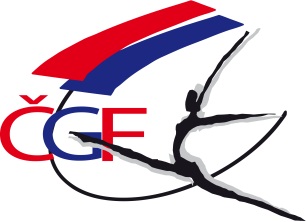 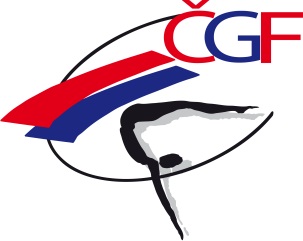 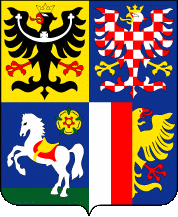 R  O  Z  P  I  SP ř e b o r u   M o r a v s k o s l e z s k é h o  k r a j e družstev III. liga, IV. liga, V. ligakvalifikace II. ligya jednotlivkyň kategorie VS 3Ave sportovní gymnastice ženpro  rok   2 0 1 9O s t r a v a  -  23. 11. 2019VŠEOBECNÁ USTANOVENÍ1. Pořadatel: 		z pověření MSGS ČGF oddíl TJ Sokol Moravská Ostrava 12. Datum:		sobota, 23. 11. 20193. Místo:		tělocvična TJ Sokol Moravská Ostrava 1,			ul. Čs. Legií 16, Moravská Ostrava4. Činovníci závodu:	ředitelka závodu	Tačová Adolfina	 		jednatel	ka	   	Jurčová Blanka		hospodář	   	Světlana Grmelová			hlavní rozhodčí	   	Mgr. Hana Masopustová			vedoucí počtář	   	Klučková Pavla, Pačuta Miroslav		zástupce MSGS  	Světlana Grmelová5. Přihlášky:		UZÁVĚRKA PŘIHLÁŠEK - 18. 11. 2019 			Přihlášky on-line prostřednictví systému GIS                                      Případné dotazy na e-mailovou adresu:  gymmostrava1@seznam.cz6. Losování:	Proběhne ve středu 20. 11. 2019 7. Stravování:	Závodnice a trenéři na vlastní náklady. 8. Cestovné:	Závodnice a trenéři na vlastní náklady. Nominovaným rozhodčím bude proplaceno cestovné dle Směrnice ČGF o poskytování cestovních náhrad ze dne 31. 1. 2018 vycházející ze zákona č.119/1992 Sb.9. Závodní kancelář:	Bude otevřena v místě konání závodů v sobotu 23. 11. 2018 od 8:00 hodin.TECHNICKÁ USTANOVENÍ:10. Předpis:	Závodí se dle pravidel F.I.G. platných od 1. 1. 2017 včetně doplňků a oprav, Závodního programu ženských složek ČGF platného od prosince 2017, aktualizovaného v lednu 2019, platného Soutěžního a Disciplinárního řádu ČGF a tohoto rozpisu.11. Startují:	Závod družstev:  	V. liga (2012 – 2010)      	dle ZP str. 50	IV. liga (2012 – 2007)   		dle ZP str. 51	III. liga 	(2006 a st.)		dle ZP str. 13 – VS5 C	II. liga 	(2011 a st.)		dle ZP str. 15 – VS5 B	VS 3A				dle ZP str. 39                                    Kategorie VS 3A, III., IV. a V. liga mají pouze volné rozcvičení před závodem, bez 30 sekundového rozcvičení bezprostředně před zahájením závodu.12. Podmínky účasti:	Včas zaslaná přihláška, registrační průkaz ČGF nebo průkaz jiné tělovýchovné organizace s potvrzením o zdravotní prohlídce ne starší 1 roku.       13. Startovné:	   200,- Kč za registrovanou závodnici registrovaného oddílu ČGF.                                      Start závodnic je povolen pouze v jedné kategorii, s výjimkou kategorie VS 3A.  14. Úbor:	dle pravidel F.I.G. a Soutěžního řádu ČGF15. Námitky:	Námitky technického rázu dle pravidel F.I.G. a Soutěžního řádu ČGF. Námitky vůči výsledné známce nejsou povoleny.16. Časový program:	Bude upraven po uzávěrce přihlášek a losování.17. Ceny:	Družstva na 1. místě v kategoriích obdrží medaile a titul Přeborník Moravskoslezského kraje, družstva na  3. místě v kategoriích obdrží medaile a diplomy.	Titul přeborníka obdrží družstvo pouze v případě, že se přeboru zúčastní v dané kategorii minimálně 3 družstva.C) ZÁVĚREČNÁ USTANOVENÍ:18. Nominace rozhodčích:Náhradníci:	D panel: Kalmusová K., Chramostová M.E panel: Lišková H., Smolecová V., Vavrošová M., Vajayová M., Jeličová B., 	Zátopková K., Jakešová Z., Šrubařová A., Gellertová L., Pumanová K.Rozpis je zároveň pozvánkou pro rozhodčí.  V případě neúčasti je povinna rozhodčí zaslat omluvu na e-mailovou adresu hlavní rozhodčí hana.masopustova@seznam.cz a v kopii na jana.vseteckova@post.cz. Prosím zároveň náhradnice o potvrzení či omluvu z možné účasti.Nominovaným rozhodčím bude vyplacena odměna ve výši:Mezinárodní rozhodčí a rozhodčí 1. třídy: 1200,- KčRozhodčí 2. třídy: 800,- KčRozhodčí 3. třídy: 500,- Kč V případě omluvy všech rozhodčích z jednoho oddílu - zaplatí oddíl zvýšené startovné ve výši 500,- KčV Ostravě dne 09. 10. 2019 	Drahomíra Špičková			Světlana Grmelová      	     			   předseda MSGS			       TKŽ MSGS8:00-8:15prezence závodnic8:30porada trenérů a rozhodčích8:00-8:50rozcvičení V. liga9:00závod V. ligaPŘESKOKPŘESKOKBRADLABRADLADŠpičková DrahomíraOPAD1Všetečková JanaPORE1Nováková HanaVÍTD2Uhrová ZdenaVÍTE2Adamíková MonikaVÍTE1Hermanová ViktorieFREE3Čiháková PetraFRÝE2Rýparová DenisaKOPE4Hovjacká ValerieSMOE3Petrová EliškaVÍTE4Pavlasová KateřinaSMOKLADINAKLADINAPROSTNÁPROSTNÁD1Dudová MiroslavaSMOD1Grmelová SvětlanaVÍTD2Válová HanaVÍTD2Marchlík DanSMOE1Hynek GabrielaVÍTE1Fialová MiroslavaFREE2Wawroszová MarieTŘIE2Kisza TomášSMOE3Čubová MartinaKOPE3Turková RenátaFREE4Krestová MartinaFREE4Štelclová LudmilaVÍT